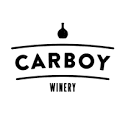 BEVERAGE PACKAGES: Carboy Winery DenverGuests can choose a package or can choose NO package and order per consumption.Option 1:Beer and Wine Package $28 ppRotating Beers, Carboy Wines and House SparklingWine Includes:  Carboy White Rotating, Carboy Rose, Carboy Red RotatingBarrel Aged Manhattan: $6 per person*Option 2:Group Wine Tasting: $15pp*This is our introductory tasting experience that you can include in your party. Guests will be treated to a 30 minute tasting of 3 selected Carboy wines hosted by one of our wine specialists. We’ll discuss the wine, our history, and the basics of the winemaking process.  Note: Additional wine specialist fee $50. Max amount of people 50. Alcohol Packages are for a 3-hour period of time.  After the initial 3 hours, additional drinks will be rung in on a per consumption basis.  *in addition to beer & wine packageBeer and Wine selections may be subject to change